Melita Žeželić i Udruga za promicanje holističkog iscjeljivanja i života u skladu s prirodom Radost buđenjaiCentar MandragoraPoziva Vas na tri radionice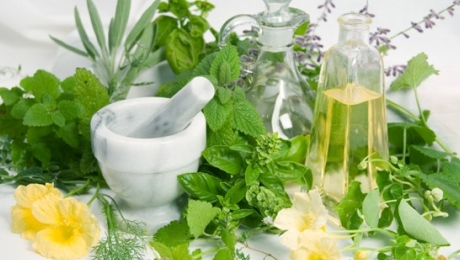 Iz škrinjice «MALA kućna ljekarna – mala putna ljekarna»Upoznavanje s homeopatskim proizvodima, Bachovim cvjetnim esencijama, biološkim-tkivnim Schuesslerovim solima, esencijalnim uljima, naturopatskim pripravcima  u svrhu poboljšanja zdravlja i jačanja imuniteta.LIJEČENJE DJECE I ODRASLIH BEZ NUSPOJAVARadionice:
1. PREHLADA – VIROZA – GRIPA -  FEBRILNA STANJA – KONVULZIJE - SNIŽAVANJE TEMPERATURE-VIRUSNE BOLESTI- UPALA GRLA-UPALA UHA- UPALA NOSA-KOLIKE /GRČEVI U TRBUHU/ kod beba- NICANJE ZUBA-POVRAĆANJE MAJČINOG MLIJEKA (5. travnja 2012., 17,30h - 20,30h)

2. TRAUME I UPALE - traume: padovi, udarci, modrice, lomovi, uganuća, razderotine, ubodi, bolesti putovanja, visinska bolest (24.travnja 2012., 17,30 – 20,30 h)

3. ALERGIJE: KOŽNE ALERGIJE – KOPRIVNJAČA – KONTAKTNI DERMATITIS – NEURODERMITIS – PELENSKI OSIP – EKCEM - PELUDNA HUNJAVICA – ALERGIJSKI RINITIS – ASTMA – ANAFILAKTIČKI ŠOK (8. svibnja 2012., 17,30 – 20,30 sati)Mjesto održavanja radionice: 
Centar Mandragora, Kranjčevićeva 3a, 
Cijena: 1.500,00kn, pojedinačna cijena radionice 500,00kn. Cijena:400,00kn za sve tri radionice ili pojedinačna cijena 180,00kn na portalu www.platimanje.com/ponuda/zagreb 
Kontakt i info: Melita ŽeŽlic, homeopatkinja, LICH, reg. HUH, aromaterapeutkinja, energoterapeutkinja 
mob. 091 179 00 79, u slucaju da ne mozemo odmah odgovoritina poziv saljemo poruku u trenutku - dostupnosti. 
e-mail: melita_pcelica@yahoo.comViše o radionici: www.mandragora.hr i www.platimanje.com/ponuda/zagreb
Predavacica je Melita Žeželić. Privatno: udata, majka dvojici sinova, baka. 